Создать программу для шифрования и дешифрования методом гаммирования.Вводится слово на русском языке, например, ДРУГ, затем вводится ключ-слово ВАЗА (кол-во символов должно быть одинаково с первым словом)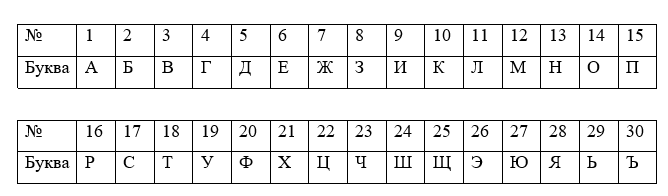 Заменяем буквы на цифры по алфавиту, ДРУГ – 5 16 19 4  , слово ВАЗА – 3 1 8 1К числам из слова ДРУГ складываются числа из слова ВАЗА – будет 8 17 27 5.Числа переводятся в символы по таблице – ЗСЮД.Пример программы. - Шифровать – 1, Дешифровать – 2 - 1 - введите слово для шифрования - ДРУГ- введите ключ-слово- ВАЗА- Результат – ЗСЮД2) Дешифровка происходит таким же способом используя ключ-слово ВАЗА, из чисел слова ЗСЮД отнимаются числа из слова ВАЗА – получается ДРУГ- Шифровать – 1, Дешифровать – 2 - 2 - введите слово для дешифрования - ЗСЮД- введите ключ-слово- ВАЗА- Результат – ДРУГ3) Добавить возможность добавлять в алфавит-таблицу знаки ( ,./%:  и т.д.).4) 3.5.	Написать программу шифрования-дешифрования на С++ :•	с клавиатуры произвольного текста ( то есть как на примерах)•	с чтением и записью в текстовый файл. ( вместо ввода и вывода, читается и записывается в текст)